ΣΑΒΒΑΤΟ, 19/0905:30		ΕΡΤ ΣΑΒΒΑΤΟΚΥΡΙΑΚΟΕνημερωτική εκπομπή με τον Κώστα Λασκαράτο και τον Γιάννη ΣκάλκοΑναλύεται η επικαιρότητα με απευθείας συνδέσεις, συνεντεύξεις και ανταποκρίσεις. Ενημερωνόμαστε για ό,τι συμβαίνει στην πολιτική, την οικονομία, την καθημερινότητα, τον πολιτισμό και τον αθλητισμό10:00		ΤΑΞΙΔΕΥΟΝΤΑΣ ΣΤΗΝ ΕΛΛΑΔΑ «Κούβα» (Α’ & Β’ Μέρος) (E)Ταξιδιωτικό ντοκιμαντέρ με τη Μάγια Τσόκλη“Ά Μέρος: Η Μάγια Τσόκλη μας καλεί να ανακαλύψουμε μαζί της αυτόν τον μαγικό τόπο με την σπουδαία αρχιτεκτονική, τον μεγάλο φυσικό πλούτο και τη βαθιά φυλετική συνείδηση.Β' Μέρος: Μια βροχερή χειμωνιάτικη μέρα, το «Ταξιδεύοντας» αφήνει την Ευρώπη και πετάει στην Κούβα, τη χώρα της χαράς της ζωής, της μουσικής και του χορού, της αντίστασης και της επανάστασης.Τις ίδιες μέρες βρίσκεται στην Αβάνα και ο Οικουμενικός Πατριάρχης Βαρθολομαίος καλεσμένος του Φιντέλ Κάστρο, ο οποίος και θα του παραδώσει το κλειδί του ναού του Αγίου Νικολάου. Η Μάγια τριγυρνάει στην πρωτεύουσα της Κούβας, που είναι αναμφισβήτητα μία από τις ωραιότερες και γοητευτικότερες πόλεις του κόσμου.Μαζί της μαθαίνουμε για την ιστορία αυτής της χώρας, την ανακάλυψη της από τον Χριστόφορο Κολόμβο, την ισπανική αποικιοκρατία, τους σκλάβους που έφεραν οι Ισπανοί από την Αφρική, την απελευθέρωση, την αμερικανική παρουσία και τελικά για την επανάσταση.Η καθημερινή ζωή των ανθρώπων, η σχέση του κουβανικού λαού με τη θρησκεία, ο τουρισμός, η τέχνη θα απασχολήσουν την εκπομπή που θα παρακολουθεί παράλληλα και την παραμονή της ελληνικής αντιπροσωπείας, μέχρι τη μέρα των εγκαινίων του ναού παρουσία του Κουβανού ηγέτη.”12:00		ΕΙΔΗΣΕΙΣ – ΑΘΛΗΤΙΚΑ – ΚΑΙΡΟΣ13:00		ΣΑΝ ΣΗΜΕΡΑ ΤΟΝ 20Ο ΑΙΩΝΑ (19/09)13:15		ΠΟΠ ΜΑΓΕΙΡΙΚΗ «Ελιές Καλαμάτας, Κασέρι, Σταφίδα Σουλτανίνα Κρήτης» (ΝΕΑ ΕΚΠΟΜΠΗ)Εκπομπή μαγειρικής με τον Νικόλα Σακελλαρίου“Αυτό το Σάββατο, στην εκπομπή «ΠΟΠ Μαγειρική», ο chef Νικόλας Σακελλαρίου, μαγειρεύει πέρκα με ντομάτα και κρούστα από Ελιά Καλαμάτας, Κοτόπουλο με Σπαγγέτι και κασέρι ό Γκραντέν και σιμιγδαλένιο χαλβά με Σταφίδες Σουλτανίνα Κρήτης.Μαζί του, ο παραγωγός της Σουλτανίνας Κρήτης Νίκος Γιαννιδάκης μας μιλάει για την διαδικασία παραγωγής της, ενώ η διατροφολόγος Ελένη Τσαχάτη μας δίνει χρήσιμες διατροφικές συμβουλές για τις Ελιές Καλαμάτας.Νόστιμες καθημερινές ΠΟΠ συνταγές κάθε Σάββατο και Κυριακή στην ΕΡΤ.”14:00		ΣΥΜΒΑΙΝΕΙ ΣΤΗΝ ΕΥΡΩΠΗ (ΝΕΑ ΕΚΠΟΜΠΗ)Με τον Γιώργο Παπαγεωργίου και την Κλειώ ΝικολάουΕνημερωτική εκπομπή, που μας μεταφέρει άμεσα και έγκυρα όλες τις εξελίξεις από την Ευρώπη, αξιοποιώντας το ευρύ δημοσιογραφικό επιτελείο ανταποκριτών που μόνο η ΕΡΤ διαθέτει.Μέσα από ζωντανές συνδέσεις και βίντεο, οι ανταποκριτές της ΕΡΤ στις Βρυξέλλες, στο Στρασβούργο, στο Βερολίνο, στο Παρίσι, στη Ρώμη, στη Μαδρίτη και στο Λονδίνο, μας ενημερώνουν για τις αποφάσεις των θεσμικών οργάνων της Ευρωπαϊκής Ένωσης και τον τρόπο που αυτές επηρεάζουν την κοινωνία, την οικονομία και την καθημερινή ζωή μας. Ευρωβουλευτές, δημοσιογράφοι, οικονομολόγοι, πολιτικοί αναλυτές, καθώς και εκπρόσωποι της Ελλάδας στα ευρωπαϊκά όργανα, αναφέρονται σε όλες τις εξελίξεις για το μέλλον της ευρωπαϊκής οικογένειας στη νέα εποχή..15:00		ΕΙΔΗΣΕΙΣ – ΑΘΛΗΤΙΚΑ – ΚΑΙΡΟΣ16:00		ΙΣΤΟΡΙΕΣ ΜΟΔΑΣ ΜΕ ΤΗΝ ΚΑΤΙΑ ΖΥΓΟΥΛΗ «Μόδα & Ζωή - 'Είμαστε ό,τι φοράμε'» (ΝΕΑ ΕΚΠΟΜΠΗ)Με την Κάτια Ζυγούλη“Κάθε Σάββατο μεσημέρι, η Κάτια Ζυγούλη συναντά τους πρωταγωνιστές του χώρου και μαζί τους ανιχνεύει τον τρόπο με τον οποίο η Ελλάδα παράγει και εξάγει ιδέες και σχέδια, με στιλ και άποψη. Διάσημοι Έλληνες σχεδιαστές μόδας, αξεσουάρ και κοσμημάτων, μακιγιέρ, φωτογράφοι, κομμωτές, δημοσιογράφοι και μοντέλα, μας ταξιδεύουν στον χρόνο, τα χρώματα, τα υφάσματα, τα πατρόν, τις υφές, τα κουρέματα, το μακιγιάζ… σε όλα αυτά που ορίζουν διαχρονικά τις τάσεις της μόδας.Στη διάρκεια των 20 επεισοδίων της εκπομπής, επιχειρούν να δώσουν απάντηση σε ερωτήματα αναφορικά με τη στάση της Ελλάδας σε σχέση με τις τάσεις της μόδας, τις αλλαγές που έχει υποστεί ο χώρος τα τελευταία χρόνια, τη θέση των Ελληνικών brands στη παγκόσμια σκηνή, την άνοδο των μέσων κοινωνικής δικτύωσης, την αέναη διαμάχη τους με τα παραδοσιακά μέσα επικοινωνίας, τις προκλήσεις βιωσιμότητας που καλείται να αντιμετωπίσει η μόδα και πολλά ακόμη.Μέσα από τις διηγήσεις τους, οι άνθρωποι της μόδας θυμούνται, συγκρίνουν, καινοτομούν και υπογράφουν κάθε φορά τις δημιουργίες τους στην παγκόσμια πασαρέλα, με ελληνική αυτοπεποίθηση και ταλέντο.Ποιο είναι τελικά το αποτύπωμα της μικρής Ελλάδας, με το μεγάλο όνομα στον παγκόσμιο χώρο της μόδας;Συντονιστείτε το Σάββατο στην ΕΡΤ για να το ανακαλύψετε, παρέα με την Κάτια Ζυγούλη!”17:00		Η ΖΩΗ ΑΛΛΙΩΣ «Κέρκυρα, η Ψυχή της Μουσικής» (Α' Μέρος) (ΝΕΑ ΕΚΠΟΜΠΗ)Ένα προσωποκεντρικό ταξιδιωτικό ντοκιμαντέρ με την Ίνα Ταράντου“Η Ίνα Ταράντου επιστρέφει στον γενέθλιο τόπο της, να δει ανθρώπους που τη σημάδεψαν, μέρη που ήταν πάνω από το ύψος της και τώρα φαντάζουν μικρά. Να περιδιαβεί στα παιδικά της χρόνια και να προσπαθήσει να δείξει την Κέρκυρα όπως είναι και όχι όπως την βλέπει εκείνη. Η Κέρκυρα είναι το νησί της μουσικής, των γραμμάτων, της παράδοσης, της ομορφιάς. Είναι η Κέρκυρα των ανθρώπων της, που μιλούν τραγουδιστά, αγαπούν με θόρυβο και γελούν δυνατά. Είναι η Κέρκυρα όλων των αποχρώσεων του πράσινου. Είναι η Κέρκυρα με τις εκατοντάδες παραλίες και τα εκατοντάδες χωριά, βγαλμένα από ταινίες. Και είναι και η Κέρκυρα της πόλης, που έχει ευγένεια, φινέτσα και ντελικάτη αρχοντιά. Ιταλία, Αγγλία και Ελλάδα μαζί να χορεύουν αγκαλιά. Ένα από τα χαρακτηριστικά του νησιού είναι το πηγαίο ταλέντο των κατοίκων, και κυρίως η μουσική του, που καλλιεργήθηκε όσο τίποτα άλλο στις μπάντες, τις χορωδίες και τις 20 φιλαρμονικές του νησιού. Είναι ο ήχος, το κούρδισμα, η πρόβα, τα τραγούδια, τα χάλκινα πνευστά που ακούγονται από όποιο καντούνι της Κέρκυρας κι αν περάσεις. Είναι ακόμη το τμήμα Μουσικών Σπουδών στο Ιόνιο Πανεπιστήμιο, όπου διδάσκεται ακόμη και τζαζ για πρώτη φορά στην Ελλάδα. Ακούσαμε χορωδίες, μεικτές, παιδικές, γυναικείες Ταξιδέψαμε με τους ήχους και τις ιστορίες που ακούσαμε. Από μαέστρους, από δασκάλους αλλά και από αναρχιτέκτονες! Περπατήσαμε, ακούσαμε, ρωτήσαμε, συναντήσαμε, μπήκαμε σε εντυπωσιακά Αρχοντικά και βγήκαμε σε άλλη εποχή, ανοίξαμε νοερά χρηματοκιβώτια με μυστικούς κωδικούς και βρήκαμε το μυστικό της ευτυχίας. Βρήκαμε την ψυχή μας, βρήκαμε τον τρόπο να εκφραστούμε, να επικοινωνήσουμε, να υπάρξουμε. Βρήκαμε τη μουσική και ανακαλύψαμε εκ νέου την αιώνια αγάπη μας για την Κέρκυρα.”18:00		ΕΙΔΗΣΕΙΣ – ΑΘΛΗΤΙΚΑ – ΚΑΙΡΟΣΚαι Δελτίο στη Νοηματική18:15		ΑΥΤΟΣ ΚΑΙ Ο ΑΛΛΟΣ (Ε) Ψυχαγωγική εκπομπή με τον Θοδωρή Βαμβακάρη και τον Τάκη Γιαννούτσο19:00		ΘΕΣΣΑΛΟΝΙΚΗ HELEXPO FORUMΟμιλία του πρόεδρου του ΣΥ.ΡΙΖ.Α-Προοδευτική Συμμαχία, Αλέξη Τσίπρα (απευθείας μετάδοση)20:00		Η ΜΗΧΑΝΗ ΤΟΥ ΧΡΟΝΟΥ (Ε)Με τον Χρίστο Βασιλόπουλο21:00		ΚΕΝΤΡΙΚΟ ΔΕΛΤΙΟ ΕΙΔΗΣΕΩΝ – ΑΘΛΗΤΙΚΑ – ΚΑΙΡΟΣΜε τον Γιάννη Δάρρα22:00		ΣΤΑ ΤΡΑΓΟΥΔΙΑ ΛΕΜΕ ΝΑΙ «Αφιέρωμα στη Γλυκερία» (Ε)Μουσική εκπομπή με τη Ναταλία Δραγούμη και τον Μιχάλη Μαρίνο“Αυτό το Σάββατο η εκπομπή ΣΤΑ ΤΡΑΓΟΥΔΙΑ ΛΕΜΕ ΝΑΙ, φιλοξενεί μια μεγάλη ερμηνεύτρια, μια διαχρονική αξία του ελληνικού τραγουδιού, την υπέροχη ΓΛΥΚΕΡΙΑ!Η καταξιωμένη τραγουδίστρια μας αφιερώνει ένα τρίωρο γεμάτο τραγούδια από όλα τα μουσικά της ταξίδια. Αγαπημένες αναμνήσεις, γραμμένες σε πεντάγραμμο ξεδιπλώνονται στη σκηνή της εκπομπής, από την ίδια, αλλά και από τους φίλους που την πλαισιώνουν.Ο Μιχάλης Χατζηγιάννης, σε μια σπάνια εμφάνισή του, σε δύο ξεχωριστά ντουέτα με την αγαπημένη του Γλυκερία.Δύο φωνές, μια συνεργασία, ένας στόχος! Στο αφιέρωμά μας και η Μελίνα Κανά.Οι δύο γυναίκες μας μεταφέρουν στις Γραμμές και την ατμόσφαιρα της συνεργασίας τους με τραγούδια αγαπημένων συνθετών και ένα «δυνατό» στιγμιότυπο αφιερωμένο στην Ευτυχία Παπαγιαννοπούλου.Για την αγάπη και το θαυμασμό του στη Γλυκερία μίλησε και ο σπουδαίος Αντώνης Ρέμος.Ο «ροκάς» Νίκος Ζιώγαλας συμπράττει με τη Γλυκερία, στο πλατώ μας, για να … λύσουν Παλιούς Λογαριασμούς….Η Βιολέτα Ίκαρη σε κοινούς δρόμους με τη Γλυκερία, δίνει το δικό της στίγμα στην εκπομπή ενώ συνταξιδιώτες στο ταξίδι μας, οι ταλαντούχοι Βασίλης Προδρόμου, Θοδωρής Μέρμηγκας και Χάρης Μακρής.”01:45		ΣΑΝ ΣΗΜΕΡΑ ΤΟΝ 20Ο ΑΙΩΝΑ (20/09)02:00		Η ΖΩΗ ΑΛΛΙΩΣ «Κέρκυρα, η Ψυχή της Μουσικής» (Α' Μέρος) (ΝΕΑ ΕΚΠΟΜΠΗ)03:00		ΕΛΛΗΝΙΚΗ ΤΑΙΝΙΑ «Ο άνθρωπος που γύρισε από τα πιάτα»Κωμωδία παραγωγής: 1969Υπόθεση: Ο Λάκι Πέτρις είναι ένας Ελληνοαμερικανός, που ξεκίνησε από τα χαμηλά πλένοντας πιάτα, και εξελίχθηκε σε ιδιοκτήτη αλυσίδας εστιατορίων στην Αμερική. Μια μέρα, αποφασίζει να επιστρέψει στην Ελλάδα για να παντρευτεί, αλλά τα πράγματα θα μπερδευτούν όταν θα μπει σε λάθος σπίτι από τη διεύθυνση που του έδωσαν.Κινηματογραφική μεταφορά της ομότιτλης θεατρικής κωμωδίας των Νίκου Τσιφόρου - Πολύβιου Βασιλειάδη.Σκηνοθεσία: Πάνος ΓλυκοφρύδηςΣυγγραφέας: Νίκος Τσιφόρος, Πολύβιος ΒασιλειάδηςΣενάριο: Γιώργος ΛαζαρίδηςΔιεύθυνση φωτογραφίας: Νίκος ΔημόπουλοςΤραγούδι: Βίκυ ΜοσχολιούΠαίζουν: Κώστας Χατζηχρήστος, Διονύσης Παπαγιαννόπουλος, Καίτη Παπανίκα, Νίτσα Μαρούδα, Μέλπω Ζαρόκωστα, Σωκράτης Κορρές, Χρήστος Δοξαράς, Αλέκος Ζαρταλούδης, Αγγελική Τόγκα, Παρασκευάς Κτώρος, Γιάννης Κώστογλου, Λίλα Δρούτσα, Νίκος Τσούκας---------------------------------------------------------------------------------------------------------------------------04:30		ΠΟΠ ΜΑΓΕΙΡΙΚΗ «Ελιές Καλαμάτας, Κασέρι, Σταφίδα Σουλτανίνα Κρήτης» (ΝΕΑ ΕΚΠΟΜΠΗ)05:15		ΜΕΣΟΓΕΙΟΣ (MEDITERRANEA) «Μαρόκο» (Ε)Ένα μουσικό ταξίδι στις χώρες της Μεσογείου, με παρουσιαστή τον Κωστή Μαραβέγια, έναν από τους πιο δημοφιλείς εκπροσώπους της νεότερης γενιάς Ελλήνων τραγουδοποιών, που εμπνέεται από τις μουσικέςπαραδόσεις της Ευρώπης και της Μεσογείου.“Το ταξίδι συνεχίζεται στο Μαρόκο, εκεί που η Μεσόγειος συναντά τον Ατλαντικό. Η πιο δραστήρια, η πιο ζωντανή γωνιά της Μεσογείου. Σημείο συνάντησης πολλών κόσμων. Σημείο επαφής για γλώσσες και για μουσικές. Ανάμεσα σε δύο ωκεανούς, έναν από θάλασσα και έναν από άμμο, ανάμεσα στον Ατλαντικό και τη Σαχάρα.Στην Καζαμπλάνκα, την πιο σύγχρονη εκδοχή του Μαρόκου συναντούμε… τα πάντα: Από αυθεντικούς λαϊκούς μουσικούς που παίζουν το δημοφιλές chaabi και μουσικούς που κρατάνε ζωντανή τη σημαντική Αραβοανδαλουσιανή παράδοση, μέχρι τα πρότζεκτ του γνωστού και δραστήριου παραγωγού Momo που οι δραστηριότητές του ξεπερνούν τα γεωγραφικά όρια του Μαρόκου –αλλά και τα στενά όρια της μουσικής.Στο επιβλητικό Μαρακές αλλά και στην άγνωστη ενδοχώρα συναντούμε τις πιο αυθεντικές λαϊκές παραδόσεις, τη μουσική «γκνάουα», και τον μυστηριώδη κόσμο του αόρατου που μεταφέρει μέσα από το παίξιμο των μουσικών, τον απόηχο των αφρικανικών δοξασιών και αποτελεί σημείο κοινής συνάντησης της σύγχρονης μαροκινής κουλτούρας, της συνάντησης Βερβέρων και Αράβων. Ένας ήχος ακατέργαστος που έχει τη δύναμη να σε υπνωτίζει. Μια μουσική που φτιάχνεται και παίζεται μέσα σε έναν κώδικα από ατελείωτα σύμβολα.Γιατί η μουσική είναι, τελικά, η κοινή μας πατρίδα. Και μας ενώνει, όπως η Μεσόγειος. Το ταξίδι συνεχίζεται…”06:15		ΙΣΤΟΡΙΕΣ ΜΟΔΑΣ ΜΕ ΤΗΝ ΚΑΤΙΑ ΖΥΓΟΥΛΗ «Μόδα & Ζωή - 'Είμαστε ό,τι φοράμε'» (ΝΕΑ ΕΚΠΟΜΠΗ)07:00		ART WEEK «Λαυρέντης Μαχαιρίτσας & Νίκος Πορτοκάλογλου» (Ε)Με τη Λένα Αρώνη“Δύο από τους πιο δημοφιλείς τραγουδοποιούς υποδέχεται η Λένα Αρώνη στο «Art Week» αυτής της εβδομάδας.Ο Λαυρέντης Μαχαιρίτσας και ο Νίκος Πορτοκάλογλου, με αφορμή τις εμφανίσεις τους με τίτλο «Τι έχει μείνει απ’ τη φωτιά», μοιράζονται σκέψεις για όσα τους συνδέουν καλλιτεχνικά και προσωπικά. Συζητούν για το ξεκίνημά τους, για τις αναζητήσεις τους, την παγίδα της σιγουριάς, για ευτυχείς στιγμές, δύσκολες περιόδους και το πόσο σημαντικό θεωρούν να αφήσουν καλλιτεχνικό αποτύπωμα που να αφορά πραγματικά τον κόσμο.”ΚΥΡΙΑΚΗ, 20/0908:00		ΘΕΙΑ ΛΕΙΤΟΥΡΓΙΑ Απευθείας μετάδοση από τον Καθεδρικό Ιερό Ναό Αθηνών10:30		ΦΩΤΕΙΝΑ ΜΟΝΟΠΑΤΙΑ «α μοναστήρια της Κόνιτσας: Ιερά Μονή Στομίου - Μεταξύ ουρανού και γης» (Ε)Ντοκιμαντέρ“Στο βορειοδυτικό άκρο της Ελλάδας, ανάμεσα σε επιβλητικά βουνά, ποτάμια, φαράγγια και πλούσια βλάστηση, βρίσκεται η Κόνιτσα.Αρχικά λεγόταν Κόνισσα ή Κονισός και έλαβε το όνομα αυτό από το βουνό της περιοχής, με την ονομασία Κόνις. Κατά μία άλλη εκδοχή, το όνομά της οφείλεται στο Κάστρο που είχε κτιστεί στην πλαγιά του βουνού επί Ιουστινιανού και ονομαζόταν Κιόνιν ή Κιόνις.Η ανθρώπινη δραστηριότητα στην κοιλάδα της Κόνιτσας βάσει αρχαιολογικών στοιχείων,ανιχνεύεται κυρίως στην πρώϊμη εποχή του σιδήρου και των ελληνιστικών χρόνων.Η βραχοσκεπή Μπόϊλα, στο φαράγγι του Βοϊδομάτη, αποτελεί έναν σημαντικό χώρο για την παλαιολιθική αρχαιολογία αλλά και για την παλαιογεωγραφία της Ηπείρου.Ένα από τα πιο όμορφα και χαρακτηριστικά μνημεία της Κόνιτσας είναι το μονότοξο λιθόκτιστο γεφύρι της.Είναι από τα μεγαλύτερα γεφύρια της Ελλάδας. Θεμελιώθηκε πάνω στους δύο απόκρημνους βράχους που ορίζουν το τέλος της χαράδρας του Αώου ποταμού. Ενώνει τα βουνά Τύμφη και Τραπεζίτσα. Είναι ένα γεφύρι, αντάξιο της μαστορικήςπαράδοσης της εποχής του, ένα γεφύρι ανέπαφο στο χρόνο.Το εξαιρετικό οικοσύστημα της περιοχής, προστατεύεται από τον εθνικό Δρυμό Βίκου-Αώου και προσφέρεται για πλήθος οικοτουριστικών δραστηριοτήτων.Στην Κόνιτσα, έζησε τα παιδικά και νεανικά του χρόνια ένας Άγιος της Ορθοδοξίας, ο Άγιος Παΐσιος. Γεννήθηκε το 1924 στα Φάρασα της Καππαδοκίας. Όταν η οικογένειά του εγκαταστάθηκε στην Κόνιτσα μαζί με άλλες οικογένειες προσφύγων από την Καππαδοκία, ο Άγιος Παΐσιος, ήταν μόλις δύο ετών.Τα «Φωτεινά Μονοπάτια» επισκέπτονται στην Κόνιτσα το σπίτι όπου μεγάλωσε ο Άγιος Παΐσιος, καθώς επίσης το αγαπημένο καταφύγιο των παιδικών του χρόνων, το εκκλησάκι της Αγίας Βαρβάρας, όπου είχε την πρώτη του θεοπτία, σε ηλικία 15 ετών.Συνεχίζουν στη χαράδρα του Αώου και φτάνουν στην Ιερά Μονή Στομίου, το Μοναστήρι στο οποίο ο Άγιος Παΐσιος έζησε για τέσσερα χρόνια. Το Μοναστήρι, που βρίσκεται «μεταξύ ουρανού και γης».”11:30		ΜΕ ΑΡΕΤΗ ΚΑΙ ΤΟΛΜΗ (ΝΕΑ ΕΚΠΟΜΠΗ)Εκπομπή των Ενόπλων Δυνάμεων12:00		ΕΙΔΗΣΕΙΣ – ΑΘΛΗΤΙΚΑ – ΚΑΙΡΟΣ13:00		ΘΕΣΣΑΛΟΝΙΚΗ HELEXPO FORUMΣυνέντευξη τύπου του πρόεδρου του ΣΥ.ΡΙΖ.Α-Προοδευτική Συμμαχία, Αλέξη Τσίπρα (απευθείας μετάδοση)15:00		ΕΙΔΗΣΕΙΣ – ΑΘΛΗΤΙΚΑ – ΚΑΙΡΟΣ16:00		ΠΡΟΣΩΠΙΚΑ «”Είμαι αητός χωρίς φτερά” Αφιέρωμα στην Ευτυχία Παπαγιαννοπούλου» (Α’ Μέρος) (Ε)Με την Έλενα Κατρίτση“«Δεν βαριέσαι. Τίποτα δεν υπάρχει. Όλα είναι ένα ψέμα. Μια ανάσα. Μια πνοή. Σαν λουλούδι κάποιο χέρι θα μας κόψει μιαν αυγή»Ευτυχία ΠαπαγιαννοπούλουΗ ζωή της σπουδαίας στιχουργού, Ευτυχίας Παπαγιαννοπούλου, μέσα από ένα μεγάλο αφιέρωμα με ηχητικά ντοκουμέντα, ιστορίες που ακούγονται για πρώτη φορά και προσωπικές αφηγήσεις δικών της ανθρώπων χάρη στους οποίους σκιαγραφείται η προσωπικότητα της γυναίκας που άφησε το αποτύπωμά της στο ελληνικό τραγούδι χωρίς, όμως, αυτό να είναι πάντοτε ευκρινές. Πολλά από τα τραγούδια που έγραψε δεν έχουν το όνομά της αφού ουδόλως την ενδιέφερε αυτό, ούτε τα χρήματα που θα έπαιρνε από τα δικαιώματα. Άνθρωποι που την έζησαν, την γνώρισαν, συγγενείς, φίλοι και συνεργάτες, μιλούν στην εκπομπή για την ποιήτρια «που περπάτησε τη ζωή όπως η ίδια ήθελε».Η Ευτυχία Παπαγιαννοπούλου άρπαξε τη ζωή με τα δυο της χέρια και την έζησε όπως η ίδια ήθελε. Τι κι αν βρέθηκε απ’ τα ψηλά στα χαμηλά, ένας αετός χωρίς φτερά, εκείνη πάντα σκάρωνε στιχάκια με την ίδια ευκολία που έβγαινε η ανάσα... Έγραφε για να παίζει, έπαιζε γιατί έτσι αισθανόταν ζωντανή! Έδινε τους στίχους της όσο όσο, γιατί είχε να ταΐσει πάθη κι αδυναμίες που δεν την ένοιαζε να κρύψει όπως άλλοι. Έγραψε για το τελευταίο βράδυ, χρόνια πολλά πριν έρθει το δικό της, μίλησε για όνειρα απατηλά, για περασμένες αγάπες, για τα παιγνίδια της φαντασίας... Η Ευτυχία αγάπησε, πόνεσε, έκλαψε, φώναξε, έβρισε, έπεσε και ξανασηκώθηκε. Γέλασε δυνατά και προσπάθησε να κοροϊδέψει τη μοίρα. Πίστεψε ότι μπορούσε να την κουλαντρίσει, όπως άλλωστε έκανε με όλους.Για πρώτη φορά, η εγγονή της, Μαίρη Δραγουμάνου, μοιράζεται μαζί μας τις αναμνήσεις που έχει από την γιαγιά της: «Η μητέρα μου δεν ήθελε όταν μεγάλωσα να έρχομαι σε επαφή μαζί της, την θεωρούσε κακή επιρροή». Σίγουρος ότι αυτή η τόσο ασυμβίβαστη γυναίκα έζησε τελικά έτσι όπως ήθελε, είναι ο εγγονός της, Αλέξης Πολυζωγόπουλος. Και αναρωτιέται: «Εάν δεν είχε ανάγκη τα χρήματα, θα έγραφε αυτά τα τραγούδια; Θα γινόταν η Ευτυχία, η σπουδαία στιχουργός που ξέρουμε;».«Δεν είμαι εγώ η καλύτερη στιχουργός. Είναι ο Λευτέρης Παπαδόπουλος και σ' αυτόν βλέπω την διαιώνιση του λαϊκού τραγουδιού», είχε πει η ίδια, τον Αύγουστο του 1970. Σήμερα, ο Λευτέρης Παπαδόπουλος μιλάει στην Έλενα Κατρίτση για την Ευτυχία όπως μόνο εκείνος την γνώρισε. Ο μουσικολόγος, Παναγιώτης Κουνάδης, η Νένα Μεντή που την υποδύθηκε στο θέατρο και η Κάτια Γκουλιώνη στον κινηματογράφο, ο σκηνοθέτης της ταινίας «Ευτυχία» (η οποία απέσπασε 8 βραβεία «Ιρις» της Ακαδημίας Κινηματογράφου), Άγγελος Φραντζής, η βαφτιστήρα του Γιώργου Παπαγιαννόπουλου (του δεύτερου συζύγου και μεγάλου έρωτα της Ευτυχίας), δικαστηριακή ψυχολόγος, Χριστίνα Αντωνοπούλου, η Άλκηστις Πρωτοψάλτη που τραγούδησε τη «Μαλάμω», μία από τις μεγαλύτερές της επιτυχίες αλλά και οι συνθέτες Χρήστος Νικολόπουλος και Κώστας Καλδάρας, όλοι μιλούν για τις δικές τους «συναντήσεις» με την Ευτυχία.” 17:00		Η ΖΩΗ ΑΛΛΙΩΣ «Κέρκυρα, η πολύ έμπειρη Αρχόντισσα» (B' Μέρος) (ΝΕΑ ΕΚΠΟΜΠΗ)Ένα προσωποκεντρικό ταξιδιωτικό ντοκιμαντέρ με την Ίνα Ταράντου“Υπάρχουν κάποιες πόλεις, όπως η Κέρκυρα, που δεν τις βλέπεις απλά, αλλά τις νιώθεις. Η μαγεία της Κέρκυρας είναι ότι σε χαϊδεύει σαν πολύ-έμπειρη αρχόντισσα παλιών καιρών αλλά και σε παρασέρνει στις τρέλες της αθώας παιδικότητας. Τη στιγμή που το πλοίο πλησιάζει το λιμάνι, όλοι τρέχουν στο κατάστρωμα για να θαυμάσουν την πανέμορφη θέα των παλιών σπιτιών και των φρουρίων.…Στο δεύτερο επεισόδιο για την Κέρκυρα, θα γνωρίσουμε αυτό ακριβώς. Την ακριβή της πόλη, και τους ανθρώπους της, που την αγαπούν μέχρι δακρύων και τη στηρίζουν με τον δικό τους τρόπο ο καθένας. Το ξεκίνημα είναι άκρως δημοσιογραφικό, με τον Γιώργο Κατσαḯτη. Όλοι όσοι θέλουν να λένε ότι είναι ενημερωμένοι για το νησί, διαβάζουν την εφημερίδα του. Μιλήσαμε για 40 χρόνια δημοσιογραφίας αλλά και για αναμνήσεις μιας ολόκληρης ζωής αλλιώς.Η συνέχεια, άκρως αθλητική. Με τον σπουδαίο προπονητή Παύλο Σκορδίλη, είδαμε πίσω από το σκηνή τη σκληρή δουλειά που φέρνει την επίσης σπουδαία αθλήτρια Σπυριδούλα Καρύδη στο πρώτο Πανευρωπαϊκό βάθρο του άλματος εις μήκος. Και είδαμε πως η Σπυριδούλα εκτός από εξαιρετικές σωματικές ικανότητες, έχει ένα σπάνιο ήθος. Με το χαμόγελο στα χείλη δουλεύει τα βράδια μαζί με τους γονείς της πουλώντας λουκουμάδες στην πλατεία. Είδαμε τι ενώνει μια οικογένεια και τι την συγκινεί, ποια είναι η μαγική ενέργεια πίσω από τα ρεκόρ και τις υψηλές επιδόσεις. Κέρκυρα όμως σημαίνει ΝΑΟΚ. Ο Ναυτικός Όμιλος Κέρκυρας, δεν είναι απλά ένας αθλητικός όμιλος. Είναι ιδέα, είναι αγάπη, είναι τα παιδικά χρόνια χιλιάδων παιδιών, πολλών γενεών τώρα. Ο Γιώργος Δημουλής, πρόεδρος και ψυχή του ΝΑΟΚ, μας μίλησε με πάθος και συγκίνηση για τον αθλητικό όμιλο. Και μετά, ήρθε η ώρα για βόλτα στα καντούνια και στην υπέροχη Παλιά Πόλη, που δεν μπορεί να ξεκινά ή να καταλήγει στο Λιστόν, το πιο ιστορικό σημείο του νησιού. Συναντήσαμε τον Δημήτρη Νούσια , ιδιοκτήτη ενός από τα πιο παλιά μαγαζιά στο κέντρο του Λιστόν. Εδώ που κάποτε για να καθίσεις, έπρεπε να είναι το όνομά σου στη λίστα των πλουσίων.Πλούσιο ήταν και το γεύμα μας, μπουρδέτο με γαρίδες και γλυκοπατάτα, επάνω στο ιστιοπλοϊκό. Κάναμε τον γύρο της πόλης παρέα με την εξαιρετική μαγείρισσα Μαρίνα Μπέσκα. Η ομορφιά αυτής της πόλης - Αρχόντισσας όταν την βλέπεις από τη θάλασσα, αποκτά μια ακόμη μαγική διάσταση.”18:00		ΕΙΔΗΣΕΙΣ – ΑΘΛΗΤΙΚΑ – ΚΑΙΡΟΣΚαι Δελτίο στη Νοηματική18:15		ΕΛΛΗΝΙΚΗ ΤΑΙΝΙΑ «Πονηρό θηλυκό, κατεργάρα γυναίκα»Παραγωγής: 1980Υπόθεση: Μία διάσημη ηθοποιός, εγκαταλείπεται από τον χρόνια συμπρωταγωνιστή και άντρα της, λίγο πριν ανεβάσει μία μεγάλη θεατρική παράσταση. Παρ’ όλα αυτά κατορθώνει να ανεβάσει μόνη της την παράσταση και να ξανακερδίσει την καρδιά του.Παίζουν: Αλίκη Βουγιουκλάκη, Άγγελος Αντωνόπουλος, Ντίνος Ηλιόπουλος, Κώστας Ρηγόπουλος, Δάνης Κατρανίδης, Χαριτίνη Καρόλου, Μαριαλένα Κάρμπουρη κ.ά.Σενάριο: Κώστας ΚαραγιάννηςΜουσική: Γιώργος ΚατσαρόςΣκηνοθεσία: Κώστας Καραγιάννης20:00		Η ΜΗΧΑΝΗ ΤΟΥ ΧΡΟΝΟΥ (Ε)Με τον Χρίστο Βασιλόπουλο21:00		ΚΕΝΤΡΙΚΟ ΔΕΛΤΙΟ ΕΙΔΗΣΕΩΝ – ΑΘΛΗΤΙΚΑ – ΚΑΙΡΟΣΜε τον Γιάννη Δάρρα22:00		ΑΘΛΗΤΙΚΗ ΚΥΡΙΑΚΗΑθλητική εκπομπή“Η ιστορικότερη αθλητική εκπομπή της ελληνικής τηλεόρασης επανέρχεται από την Κυριακή  στους τηλεοπτικούς δέκτες πλήρως ανανεωμένη.Η «Αθλητική Κυριακή» με νέο στούντιο και νέους παρουσιαστές θα καταγράφει κάθε εβδομάδα όλα όσα συμβαίνουν στον ελληνικό και τον διεθνή χώρο του αθλητισμού.Στην παρουσίαση της εκπομπής θα είναι ο Τάσος Κολλίντζας και η Έλενα Μπουζαλά που μαζί με το δημοσιογραφικό και τεχνικό επιτελείο της ΕΡΤ θα είναι σε όλα τα σημεία της αθλητικής επικαιρότητας για την πλήρη κάλυψη των γεγονότων. Μαζί τους στον σχολιασμό των ντέρμπι της Κυριακής ο Αντώνης Πανούτσος.Με ρεπορτάζ, συνδέσεις αλλά και σχολιασμό στο στούντιο τόσο από τους δημοσιογράφους της ΕΡΤ όσο και από καλεσμένους η «Αθλητική Κυριακή» θα προσφέρει την πληρέστερη κάλυψη των αθλητικών γεγονότων του Σαββατοκύριακου.”---------------------------------------------------------------------------------------------------------------------------00:00		ΜΕΣΟΓΕΙΟΣ (MEDITERRANEA) «Σαράγεβο» (Ε)Ένα μουσικό ταξίδι στις χώρες της Μεσογείου, με παρουσιαστή τον Κωστή Μαραβέγια, έναν από τους πιο δημοφιλείς εκπροσώπους της νεότερης γενιάς Ελλήνων τραγουδοποιών, που εμπνέεται από τις μουσικέςπαραδόσεις της Ευρώπης και της Μεσογείου.“Ένα μουσικό ταξίδι στη Μεσόγειο, με συνοδοιπόρο αυτήν τη φορά τον Αλκίνοο Ιωαννίδη, έναν από τους πιο σημαντικούς τραγουδοποιούς, μουσικούς και ερμηνευτές της σύγχρονης γενιάς ελλήνων τραγουδοποιών που εμπνέεται από τις μουσικές παραδόσεις της Ευρώπης και της Μεσογείου. Ο Αλκίνοος Ιωαννίδης, με συνοδό την κιθάρα του συναντά παραδοσιακούς και σύγχρονους μουσικούς της Βοσνίας Ερζεγοβίνης. Γνωρίζεται μαζί τους, ανταλλάσσει ιδέες, ακούει τις μουσικές τους, μπαίνει στην παρέα τους και παίζει. Και μέσα από την κοινή γλώσσα της μουσικής μας μεταφέρει την εμπειρία αλλά και τη γνώση. Το ταξίδι ξεκινάει από το Σεράγεβο, την πρωτεύουσα της Βοσνίας-Ερζεγοβίνης. Ο οθωμανικός χαρακτήρας της πόλης είναι διάχυτος στους δρόμους και στα κτήρια, όμως το Σεράγεβο είναι ένα πραγματικό μωσαϊκό της ιστορίας – και αυτό είναι που το έκανε σημαντικό. Ήταν από τα φωτεινά παραδείγματα θρησκευτικής συνύπαρξης, μουσουλμάνων, εβραίων, καθολικών και ορθόδοξων. Δεν είναι υπερβολή ότι αποκαλούσαν το Σεράγεβο «Ιερουσαλήμ των Βαλκανίων». Παρ’ ολο που ο πόλεμος έληξε το 1996, τα σημάδια του είναι ακόμη ορατά παντού.Στο Σεράγεβο συναντούμε την Αμίρα Μεντούνιανιν, τη σημερινή φωνή των «σεβνταλίδικων» τραγουδιών, ένα κράμα τούρκικων τραγουδιών και σλάβικων μελωδιών. Ακούμε επίσης τον δεξιοτέχνη Άβντο Λέμες να παίζει την παραδοσιακή μορφή των «σεβνταλίδικων» συνοδεύοντας τη φωνή του με το σάζι του. Μια από τις πιο δυνατές στιγμές του ντοκιμαντέρ είναι η γνωριμία με τη χορωδία «Pontanima” που αποτελείται από χορωδούς όλων των εθνοτήτων και των θρησκειών και ερμηνεύουν ύμνους και τραγούδια όλων των παραδόσεων που διαμόρφωσαν την ιστορία της πόλης: Μουσουλμάνων, Χριστιανών, Εβραίων, Βόσνιων, Σέρβων, Κροατών… Όπως επίσης και η συνάντηση με τους Divanhana, ένα από τα πιο δυναμικά συγκροτήματα της σύγχρονης σκηνής .Ταξιδεύουμε και στο Μόσταρ. Το 1993, στη διάρκεια του πολέμου, το Μόσταρ απέκτησε ένα συγκρότημα που η ονομασία του ήταν η ταυτότητα του Μόσταρ: Mostar Sevdah Reunion: Δηλαδή, η πόλη, η μουσική παράδοση, η ελπίδα για επανένωση. Σήμερα οι Mostar Sevdah Reunion είναι ένα από τα πιο σημαντικά και γνωστά διεθνώς συγκροτήματα που υπηρετούν με γνώση, άποψη αλλά και σύγχρονα στοιχεία την παράδοση των «σεβνταλίνκε». Μια παράδοση με ένα παρελθόν οικεία βαλκανικό.”01:00		ΠΡΟΣΩΠΙΚΑ «Είμαι αητός χωρίς φτερά” Αφιέρωμα στην Ευτυχία Παπαγιαννοπούλου» (Α’ Μέρος) (Ε)02:00		Η ΖΩΗ ΑΛΛΙΩΣ «Κέρκυρα, η πολύ έμπειρη Αρχόντισσα» (B' Μέρος) (ΝΕΑ ΕΚΠΟΜΠΗ)02:50		ΜΕΙΟΝ ΕΝΑ - ΜΙΚΡΕΣ ΙΣΤΟΡΙΕΣ (Α' ΤΗΛΕΟΠΤΙΚΗ ΜΕΤΑΔΟΣΗ)Έτος παραγωγής: 2016“Υπόθεση: Καλοκαίρι στην Αθήνα και όλα είναι γκρι, εκτός από τα φούξια μαλλιά της δεκαπεντάχρονης ερωτευμένης Έλσας. Και τα όνειρα; Έχουν χρώμα τα όνειρα;Παραγωγή Blonde Παραγωγοί Φένια Κοσοβίτσα Νατάσσα Ξύδη, Μάνος ΠαπαδάκηςΣενάριο Νατάσσα Ξύδη Μάνος ΠαπαδάκηςΣκηνοθεσία Νατάσσα ΞύδηΠαίζουν:Έλσα: Άννα Κλάδη, Αντρέας: Δημήτρης Κίτσος, Ελένη: Λένα Κιτσοπούλου, Άρης: Γιάννης ΚότσυφαςΔιεύθυνση Φωτογραφίας: Διονύσης ΕυθυμιόπουλοςΜοντάζ: Γιάννης ΧαλκιαδάκηςΣκηνικά: Σταύρος ΛιόκαλοςΔιεύθυνση Παραγωγής: Γιώργος ΖέρβαςΚοστούμια: Άλκηστις ΜάμαληΗχοληψία: Στέφανος ΕυθυμίουΣχεδιασμός Ήχου: Περσεφόνη Μίλιου, Μακιγιάζ: Αλεξάνδρα Μυτά” 
03:00		ΕΛΛΗΝΙΚΗ ΤΑΙΝΙΑ «Γλέντι, λεφτά και αγάπη»Έτος παραγωγής: 1955Υπόθεση: Ο Άγγελος μαζί με τους φίλους του περιμένει τον πλούσιο θείο του Λαυρέντη από την Αμερική, με την ελπίδα να αλλάξει η τύχη τους. Ο θείος έρχεται αλλά είναι πολύ άρρωστος και η Βιβή αντί για φάρμακα και ησυχία που του προτείνουν οι γιατροί, προσφέρει γλέντια και χορούς, με σκοπό να τα "τινάξει" ο θείος. Πράγματι η θεραπεία αρχίζει, όμως αντί ο θείος να χειροτερεύει, καλυτερεύει, ενώ οι τρεις φίλοι έχουν ξεθεωθεί στα γλέντια. Παίζουν: Βασίλης Αυλωνίτης, Γιώργος Καμπανέλης, Σπεράντζα Βρανά, Ντίνος Ηλιόπουλος, Νίκος Ρίζος, Σμαρούλα Γιούλη, Θανάσης Τζενεράλης, Λαυρέντης Διανέλλος, Σταύρος Ξενίδης, Αρτέμης Μάτσας, Ράλλης Αγγελίδης, Χρυσάνθη Λιάππη, Χάρις Λουκέα, Ανδρέας Μιτάκης, Μαίρη ΘωκταρίδουΣενάριο: Νίκος ΤσιφόροςΣκηνοθεσία: Νίκος Τσιφόρος04:30		ΠΟΠ ΜΑΓΕΙΡΙΚΗ «Λαδοτύρι Μυτιλήνης, Κατίκι Δομοκού, Τραγανά κεράσια Ροδοχωρίου» (ΝΕΑ ΕΚΠΟΜΠΗ)Εκπομπή μαγειρικής με τον Νικόλα Σακελλαρίου“Και αυτή την Κυριακή, ο αγαπημένος σεφ Νικόλας Σακελλαρίου μας ξεναγεί στον κόσμο των ΠΟΠ προϊόντων και μας μαγειρεύει Σαλάτα με μελιτζάνα, Λαδοτύρι Μυτιλήνης και μοσχαρίσια δισκάκια, κιμαδόπιτα με Κατίκι Δομοκού και Κέικ με Κεράσια Τραγανά Ροδοχωρίου.Στην παρέα, με χρήσιμες συμβουλές για το Λαδοτύρι Μυτιλήνης ο παραγωγός Γρηγόρης Θεοδοσίου και η διατροφολόγος Ελένη Τσαχάκη μας μιλάει για την διατροφική αξία των κερασιών Ροδοχωρίου«ΠΟΠ Μαγειρική» H Ελληνική φύση στα καλύτερα της, κάθε Σάββατο και Κυριακή στην ΕΡΤ.”ΔΕΥΤΕΡΑ, 21/09 05:30		… ΑΠΟ ΤΙΣ ΕΞΙ Ενημερωτική εκπομπή με τους Δημήτρη Κοτταρίδη και Γιάννη ΠιτταράΜε μια δυναμική δημοσιογραφική ομάδα, με ζωντανές συνδέσεις από τους τόπους όπου εξελίσσονται τα γεγονότα, με αξιοποίηση του δικτύου ανταποκριτών της ΕΡΤ στην Ελλάδα και στον κόσμο, η εκπομπή θα παρουσιάζει όλη την ειδησεογραφία, με την εγκυρότητα και την αξιοπιστία της ΕΡΤ.Πολιτική, οικονομία, κοινωνία, διεθνείς εξελίξεις, αθλητισμός, χρηστικές ειδήσεις, κάθε τι που συμβαίνει στην Αθήνα, τη Θεσσαλονίκη και την Περιφέρεια – ό,τι αφορά στην καθημερινότητα του πολίτη θα βρίσκεται στο επίκεντρο της εκπομπής, κάθε μέρα.10:00		ΕΙΔΗΣΕΙΣ – ΑΘΛΗΤΙΚΑ – ΚΑΙΡΟΣ10:15		ΕΠΙΚΟΙΝΩΝΙΑΕνημερωτική εκπομπή με τη Μάριον ΜιχελιδάκηΚεντρικό ρόλο στην εκπομπή έχει πάντα η επικαιρότητα, δίνοντας όμως έμφαση στα θέματα που αφορούν την καθημερινότητα των πολιτών. Η δημοσιογραφική ομάδα επιμελείται ρεπορτάζ – «φακέλους» για την υγεία, την παιδεία, τη διατροφή, την καινοτομία, το περιβάλλον και τον πολιτισμό, ενώ παρουσιάζει και προσωπικές ιστορίες -γνωστών και αγνώστων στο κοινό- σημαντικών ανθρώπων12:00		ΕΙΔΗΣΕΙΣ – ΑΘΛΗΤΙΚΑ – ΚΑΙΡΟΣ13:00		ΣΥΝΔΕΣΕΙΣ Ενημερωτική εκπομπή με τη Χρύσα Παπασταύρου και τον Κώστα ΠαπαχλιμίντζοΚάθε μεσημέρι στις 13:00 και για δύο ώρες ο Κώστας Λασκαράτος, η Χρύσα Παπασταύρου και ο Κώστας Παπαχλιμίντζος κάνουν «Συνδέσεις» με όλο το δίκτυο των δημοσιογράφων της ΕΡΤ εντός και εκτός Ελλάδος, προβάλλοντας κάθε είδηση που επηρεάζει τη ζωή μας15:00		ΕΙΔΗΣΕΙΣ – ΑΘΛΗΤΙΚΑ – ΚΑΙΡΟΣΜε τον Αντώνη Αλαφογιώργο16:00		φλΕΡΤ (ΝΕΑ ΕΚΠΟΜΠΗ)Ψυχαγωγικό μαγκαζίνο με τη Νάντια Κοντογεώργη“Κάθε μεσημέρι, από Δευτέρα έως Παρασκευή, το στούντιο ανοίγει για τη μεγάλη τηλεοπτική παρέα, σε μια εκπομπή που αγαπά την τέχνη και τον πολιτισμό, ενδιαφέρεται για την υγεία, την ευεξία, τα ταξίδια, τον αθλητισμό, παρακολουθεί τις εξελίξεις στην επιστήμη και στην τεχνολογία.Μια εκπομπή που φροντίζει τις μαμάδες, τους μπαμπάδες και τα παιδιά, λατρεύει τη μόδα, τη μουσική, τα μαστορέματα, κάθε δημιουργική κατασκευή και χειροτεχνία, σέβεται το παρελθόν, νοιάζεται για το παρόν και ετοιμάζει το μέλλον.Ραντεβού λοιπόν στο «ΦλΕΡΤ» με τη Νάντια Κοντογεώργη, τη νέα συνήθεια όσων αγαπούν την πραγματική ψυχαγωγία.”18:00		ΕΙΔΗΣΕΙΣ – ΑΘΛΗΤΙΚΑ – ΚΑΙΡΟΣΚαι Δελτίο στη Νοηματική18:15		ΣΑΝ ΣΗΜΕΡΑ ΤΟΝ 20Ο ΑΙΩΝΑ (21/09)18:30		ΜΙΚΡΟΠΟΛΕΙΣ «Γέρακας- το οικόπεδο» (Ε)Σειρά ημίωρων ντοκιμαντέρ με θέμα διάφορες συνοικίες της Αθήνας  “Ο Γιάννης Γαϊτανίδης συστήνει το Γέρακα ως «οικόπεδο». Με εγγενή την ποιότητα του «ιδιωτικού», η έννοια οικόπεδο περιφράσσει εξ αρχής το ντοκιμαντέρ μέσα σε ένα πλέγμα, κάνοντας ό,τι βρίσκεται εντός της αφήγησης να τίθεται σε ένα κλειστοφοβικό πλαίσιο το οποίο οριοθετούν έρημοι δρόμοι, βαριά σύννεφα στον ουρανό, ήχοι εκσκαφέων και σφυροκοπημάτων στις οικοδομές, εναλλακτικά με την εγγυημένη ησυχία ενός νεόδμητου προαστίου. Μια αίσθηση ακινητοποίησης της ζωής κυριαρχεί στις νεκρές φύσεις, αλλά και τα πρόσωπα. Το "τυπικό" της δόμησης (τα σπίτια -"τούρτες"), το "τυπικό" των καθημερινών συνηθειών (ζωή στο σπίτι), το "τυπικό" της ψυχαγωγίας και της κοινωνικής ζωής στην περιοχή (εκτόνωση σε αθλητικά και πολιτιστικά κέντρα) πρωταγωνιστούν. Ο σκηνοθέτης χρησιμοποιεί και τους ήρωες ως μέρη του "τυπικού". Τυπικός ο παλιός Γερακιώτης που έχει βιώσει τον οικοδομικό οργασμό, τυπικά τα νεαρά παιδιά που συμμετέχουν στη μπάντα του Δήμου, τυπικός ο μεσίτης που πλασάρει διαμερίσματα, τυπικοί οι υποψήφιοι αγοραστές. ”	19:00 - 20:30	  ΧΑΝΤΜΠΟΛ | 1Η ΑΓΩΝΙΣΤΙΚΗ | ΑΕΚ – ΟΛΥΜΠΙΑΚΟΣ (O.A.K.A) (Ζ)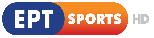 (ERT Sports)20:30		ΕΝΤΟΣ ΑΤΤΙΚΗΣ «Λαύριο» Ταξιδιωτικό οδοιπορικό21:00		ΚΕΝΤΡΙΚΟ ΔΕΛΤΙΟ ΕΙΔΗΣΕΩΝ – ΑΘΛΗΤΙΚΑ – ΚΑΙΡΟΣΜε την Αντριάνα Παρασκευοπούλου22:00		ΜΟΝΟΓΡΑΜΜΑ «Νίκος Δήμου» (ΝΕΑ ΕΚΠΟΜΠΗ)Η εκπομπή, που έχει χαρακτηριστεί ‘Εθνικό Αρχείο’, καταγράφει τα πρόσωπα που σηματοδότησαν με τηνπαρουσία και το έργο τους την πνευματική, πολιτιστική και καλλιτεχνική πορεία του τόπου μας“Ο πολυπράγμων και αεικίνητος συγγραφέας Νίκος Δήμου, ένα ανήσυχο πνεύμα, που δεν σταματά ποτέ να αναζητά και να δημιουργεί, αυτοβιογραφείται στο Μονόγραμμα.Με καταγωγές από τα Άγναντα της Ηπείρου και την Χίο, γεννήθηκε στην Αθήνα το 1935 και άρχισε να διαβάζει από τα τέσσερά του χρόνια, σε δύο γλώσσες Ελληνικά και Γαλλικά.Ήθελε να γίνει συγγραφέας από τότε που διάβασε μια γαλλική βιογραφία του Θερβάντες, που έλεγε για τη ζωή του Θερβάντες, πως πολέμησε στην Ναυμαχία του Lepanto και έχασε το χέρι του πως τον είχανε πιάσει οι Βερβερίνοι αιχμάλωτο για πολλά χρόνια. Επιστρέφοντας στην Ισπανία έγραψε ένα σπουδαίο βιβλίο, χωρίς να αναφέρει το όνομά του. Μόνο στο τέλος έλεγε ότι το βιβλίο ήταν ο Δον Κιχώτης!«Αυτό με είχε εντυπωσιάσει πάρα πολύ καθώς και το γεγονός πώς όλα αυτά τα μετέτρεψε σε κείμενο. Με επηρέασε επίσης ο Ιούλιος Βέρν» λέει.Τελείωσε το Κολλέγιο Αθηνών και σπούδασε Γαλλική Φιλολογία στην Αθήνα. Αμέσως μετά έφυγε για σπουδές στη Γερμανία, στο Πανεπιστήμιο του Μονάχου, ενώ ήδη είχε αρχίσει να ασχολείται με το γράψιμο - το πρώτο του βιβλίο εκδόθηκε το 1953.Το 1962 τον γοήτευσε η διαφήμιση και ξεκίνησε να εργάζεται δημιουργικά σ’ αυτό το χώρο. Κορυφαία διαφημιστική του στιγμή ήταν το “ΔΕΝ ΞΕΧΝΩ”, το πασίγνωστο σλόγκαν για την Κύπρο, το οποίο συνέλαβε, όταν άκουσε για την δεύτερη επίθεση του Αττίλα.Το 1979 άρχισε να δημοσιογραφεί με επώνυμες στήλες σε πλήθος περιοδικά και εφημερίδες. Στην τηλεόραση, παρουσίασε εκπομπές διαλόγου. Στο χώρο του ραδιοφώνου, υπήρξε μέλος της ιδρυτικής ομάδας του 9.84 FM.Από το 1983, ο Νίκος Δήμου ασχολείται αποκλειστικά με τη συγγραφή.Από τους πιο παραγωγικούς Έλληνες συγγραφείς, έχει εκδώσει περίπου 60 βιβλία. «Η Δυστυχία του να είσαι Έλληνας», έχει ανατυπωθεί 32 φορές στην Ελλάδα και μεταφραστεί και εκδοθεί στα αγγλικά, γαλλικά, γερμανικά, ιταλικά, ισπανικά και βουλγαρικά.«Το Βιβλίο των Γάτων» με αλλεπάλληλες εκδόσεις, έχει εκδοθεί επίσης και στα ιταλικά με τον τίτλο «La Gatta di Corfu». Ποιήματά του έχουν μεταφραστεί στα ισπανικά και πορτογαλικά.Έχει δημοσιεύσει μεταφράσεις ποιημάτων από αγγλικά, γαλλικά, γερμανικά, λατινικά κι έχει επίσης μεταφράσει τις “Φωνές του Μαρακές” του Ελίας Κανέτι.Ασχολήθηκε επίσης με πάθος με τη φωτογραφία, με δύο φωτογραφικά άλμπουμ και τρεις εκθέσεις φωτογραφίας.Λατρεύει την Τεχνολογία.«Αυτό που δεν καταλαβαίνουν οι διανοούμενοι, νομίζουν ότι η Τεχνολογία είναι βίδες και κατσαβίδια και δεν ξέρω τι. Η Τεχνολογία είναι κι αυτό ένα δημιουργικό πράγμα, είναι δημιουργία.» λέει.”22:30		ΜΙΚΡΟΠΟΛΕΙΣ «Γέρακας- το οικόπεδο» (Ε)Σειρά ημίωρων ντοκιμαντέρ με θέμα διάφορες συνοικίες της Αθήνας 23:00		ΜΙΑ ΜΕΡΑ ΓΙΑ ΟΛΟΥΣ «21 Σεπτεμβρίου: Παγκόσμια Ημέρα Alzheimer» (Α' ΤΗΛΕΟΠΤΙΚΗ ΜΕΤΑΔΟΣΗ)Με αφορμή τις Παγκόσμιες Ημέρες του ΟΗΕ, η ΕΡΤ παρουσιάζει τη σειρά ντοκιμαντέρ ‘Μια μέρα για όλους’. Δώδεκα ντοκιμαντέρ που βασίζονται σε ανθρώπινες ιστορίες και εμπειρίες και αναπτύσσουν διαφορετικά κοινωνικά θέματα, που αφορούν τα ανθρώπινα δικαιώματα, τη κοινωνία και το περιβάλλον.“Δεν είναι μόνο οι πάσχοντες του Alzheimer, οι οποίοι ‘κουβαλούν’ το πρόβλημα υγείας. Είναι και οι οικογένειές τους, οι οικείοι τους. Όλοι εκείνοι, που στρατεύονται στο πλευρό τους, απλώς και μόνο επειδή δεν τους περνά από το μυαλό να κάνουν διαφορετικά. Η αγάπη αποκτά νέα όρια, οι σχέσεις επαναπροσδιορίζονται, η φροντίδα σημαίνει πια πολλά περισσότερα. Η καθημερινότητα αποδεικνύει πως τίποτε πλέον δεν είναι αυτονόητο. Όλα δοκιμάζονται ξανά. Υποστηρίζοντας τον άνθρωπό τους, οι φροντιστές γίνονται εφευρετικοί, ευέλικτοι και βρίσκουν διεξόδους, ώστε να διατηρούν την προσωπική τους ισορροπία και να αντλούν δύναμη για να ανταπεξέλθουν στο βαρύ φορτίο που τους έτυχε. Το επεισόδιο αποδίδει φόρο τιμής στους ανθρώπους που πάσχουν από την νόσο αλλά και στους φροντιστές τους, παρακολουθώντας από κοντά την καθημερινότητα δύο οικογενειών. Η Ευαγγελία και η Ματίνα βρίσκονται στο πλευρό της μητέρας τους, της κυρίας Γιούλας, η οποία χρειάζεται πλέον 24ωρη φροντίδα ενώ παράλληλα η κυρία Μαριάνθη, μια γυναίκα δυναμική, προσπαθεί να ενσωματώσει την ασθένεια του κυρίου Χρήστου, του συζύγου της, σε μια ζωή χωρίς πολλές απώλειες. Μέσα από το ντοκιμαντέρ αναδεικνύονται οι διαφορετικές διαστάσεις της νόσου όπως και τρόποι που οι φροντιστές ανταπεξέρχονται σε αυτήν. Η προηγούμενη ζωή δεν υπάρχει πια. Οι ρυθμοί και οι δραστηριότητες προσαρμόζονται στις νέες συνθήκες και η ζωή προχωρά κυλώντας πάνω σε μία διαφορετική κανονικότητα.”23:50		43Ο ΦΕΣΤΙΒΑΛ ΤΑΙΝΙΩΝ ΜΙΚΡΟΥ ΜΗΚΟΥΣ ΔΡΑΜΑΣ 2020Δεκάλεπτο αφιέρωμα παραγωγής ΕΡΤ3 2020
Ταινίες, νέα, συνεντεύξεις από το 43ο Φεστιβάλ Ταινιών Μικρού Μήκους Δράμας (20-26/09/2020)Παρουσίαση: Θανάσης ΓωγάδηςΣκηνοθεσία: Τάνια Χατζηγεωργίου00:00		ΣΑΝ ΣΗΜΕΡΑ ΤΟΝ 20Ο ΑΙΩΝΑ (21/09)00:15		ΣΗΜΕΙΟ ΣΥΝΑΝΤΗΣΗΣ «Παναγιώτης Πετράκης – Ησαΐας Ματιάμπα» (Ε)Τοκ σόου που βασίζεται σ’ ένα φρέσκο και πρωτότυπο εύρημα χωρίς παρουσιαστή και καλεσμένο, αλλάμε πρωταγωνιστές δύο γνωστά – και συνήθως ετερόκλητα- πρόσωπα από τον δημόσιο βίο“Ο Παναγιώτης Πετράκης και ο Ησαΐας Ματιάμπα αναζητούν το δικό τους «Σημείο Συνάντησης» που όπως αποδεικνύεται δεν είναι μόνο ένα αλλά πολλά.Οι δύο πληθωρικοί και πολυτάλαντοι καλλιτέχνες μοιράζονται την ίδια αγάπη για την υποκριτική και την μουσική, έχουν μία ιδιαίτερη σχέση με την θρησκεία από τα παιδικά τους χρόνια ενώ αποκαλύπτουν τις δυσκολίες και τα λάθη που έκαναν στα πρώτα τους βήματα. Επίσης, με αφορμή την κοινή θεατρική στέγη που μοιράζονται στην παράσταση “Hairspray”, συζητούν για τη μεταξύ τους συνεργασία, το μέλλον του μιούζικαλ στην Ελλάδα ενώ αξιολογούν και την πολυσυζητημένη συμμετοχή του Μάρκου Σεφερλή στο έργο.Ο Ησαΐας Ματιάμπα τοποθετείται για το αν υφίσταται ρατσισμός στην Ελλάδα σήμερα και αποκαλύπτει προσωπικά του βιώματα και περιστατικά που τον καθόρισαν. Επίσης, συζητά για το πόσο τον άλλαξε η πατρότητα και αν θα ήθελε να αποκτήσει δεύτερο παιδί. Ο Παναγιώτης Πετράκης θυμάται τις σπουδές του στην Αμερική, τις τηλεοπτικές επιτυχίες του και πόσο αυτές ήταν διαχειρίσιμες, ενώ αναλύει την φιλοσοφία του γύρω από τη ζωή και αποκαλύπτει τα επόμενα σχέδια του.Ο Ησαΐας Ματιάμπα και ο Παναγιώτης Πετράκης μιλάνε για όλα στο «Σημείο Συνάντησης». ”00:50		ΕΝΤΟΣ ΑΤΤΙΚΗΣ «Πεντέλη»Ταξιδιωτικό οδοιπορικό---------------------------------------------------------------------------------------------------------------------------01:00		φλΕΡΤ (ΝΕΑ ΕΚΠΟΜΠΗ)03:00		ΕΛΛΗΝΙΚΗ ΤΑΙΝΙΑ «Το αφεντικό μου ήταν κορόιδο»Κωμωδία παραγωγής: 1969Υπόθεση: Ένα καλοσυνάτο γεροντοπαλίκαρο, ο Χαράλαμπος, αγαπά την όμορφη υπηρέτριά του Μελπομένη, αλλά ντρέπεται να το παραδεχτεί. Η Μελπομένη είναι επίσης ερωτευμένη μαζί του αλλά κι αυτή φοβάται να το ομολογήσει. Όμως κι ο χασάπης της γειτονιάς, ο Θόδωρος, είναι σφοδρά ερωτευμένος με τη Μελπομένη και μια μέρα καταφτάνει στον Χαράλαμπο, ζητώντας το χέρι της. Ο Χαράλαμπος αρνείται φυσικά και έτσι ο Θόδωρος αποφασίζει να την απαγάγει. Η άλλη όμως υπηρέτρια του Χαράλαμπου, η Τούλα, που είναι τσιμπημένη με τον Θόδωρο, αποφασίζει να τους κάνει να παραδεχτούν την αλήθεια. Τέλος παίρνει η ίδια τον Θόδωρο, ο Χαράλαμπος παίρνει τη Μελπομένη, και ο ανιψιός Τώνης, ο οποίος κόπτεται για τα προτερήματα των πολυκατοικιών, βρίσκει τον έρωτα της ζωής του στο πρόσωπο μιας θεατρίνας.Παίζουν: Νίκος Σταυρίδης, Δέσποινα Στυλιανοπούλου, Νίκος Ρίζος, Άννα Ματζουράνη, Γιώργος Κάππης, Σωτήρης Τζεβελέκος, Νικήτας Πλατής Σενάριο: Ερρίκος Θαλασσινός Σκηνοθεσία: Ερρίκος Θαλασσινός04:40		ΜΟΝΟΓΡΑΜΜΑ «Νίκος Δήμου» (ΝΕΑ ΕΚΠΟΜΠΗ)05:10		ΣΑΝ ΣΗΜΕΡΑ ΤΟΝ 20Ο ΑΙΩΝΑ (22/09)ΤΡΙΤΗ, 22/0905:30		… ΑΠΟ ΤΙΣ ΕΞΙ Ενημερωτική εκπομπή με τους Δημήτρη Κοτταρίδη και Γιάννη Πιτταρά10:00		ΕΙΔΗΣΕΙΣ – ΑΘΛΗΤΙΚΑ – ΚΑΙΡΟΣ10:15		ΕΠΙΚΟΙΝΩΝΙΑΕνημερωτική εκπομπή με τη Μάριον Μιχελιδάκη12:00		ΕΙΔΗΣΕΙΣ – ΑΘΛΗΤΙΚΑ – ΚΑΙΡΟΣ13:00		ΣΥΝΔΕΣΕΙΣ Ενημερωτική εκπομπή με τη Χρύσα Παπασταύρου και τον Κώστα Παπαχλιμίντζο15:00		ΕΙΔΗΣΕΙΣ – ΑΘΛΗΤΙΚΑ – ΚΑΙΡΟΣΜε τον Αντώνη Αλαφογιώργο16:00		φλΕΡΤ (ΝΕΑ ΕΚΠΟΜΠΗ)Ψυχαγωγικό μαγκαζίνο με τη Νάντια Κοντογεώργη17:45		ΕΙΔΗΣΕΙΣ – ΑΘΛΗΤΙΚΑ – ΚΑΙΡΟΣ / ΕΝΗΜΕΡΩΣΗ - COVID 19Και Δελτίο στη Νοηματική18:30		ΕΛΛΗΝΙΚΗ ΤΑΙΝΙΑ «Ο Θύμιος τα ‘κανε θάλασσα»Κωμωδία παραγωγής: 1959Υπόθεση: Ο Θύμιος Μπούκουρας, με δυο καλάθια και δυο κότες υπό μάλης, αφήνει το χωριό του, τη Βλαχοκερασιά, τη γυναίκα του και τα δυο παιδιά του και κατεβαίνει στην Αθήνα για κάποια δουλειά. Στο σταθμό του τρένου συναντά τη Λίζα που θέλει να αυτοκτονήσει επειδή την εγκατέλειψε ο μνηστήρας της. Η κοπέλα είναι κόρη του αυστηρού Ταξίαρχου Βρασίδα και ο Θύμιος της σώζει τη ζωή. Εκείνη τον παρακαλεί να πάρει τη θέση του απωλεσμένου μνηστήρα της, του γιατρού Μπελίρη, και ο Θύμιος δέχεται να παρουσιαστεί στο σπίτι του Βρασίδα, σαν άντρας της. Στη συνέχεια βρίσκεται μπροστά σε μια αναστάτωση άνευ προηγουμένου, καθώς ο πρώην αρραβωνιαστικός της Λίζας, ο Λάκης Βρανάς, από τον οποίο την είχε απομακρύνει ο πατέρας της με αποτέλεσμα να τη ρίξει στην αγκαλιά του παντρεμένου κυρίου Βεργόπουλου, που παρίστανε τον γιατρό Μπελίρη, επανακάμπτει και όλα τακτοποιούνται. Έτσι, ο Θύμιος παίρνει το τρένο της επιστροφής για το χωριό του, έχοντας βοηθήσει δύο νέους να ευτυχήσουν.Σκηνοθεσία-σενάριο: Αλέκος ΣακελλάριοςΜουσική σύνθεση: Τάκης ΜωράκηςΠαίζουν: Κώστας Χατζηχρήστος, Ανδρέας Μπάρκουλης, Βούλα Χαριλάου, Νίτσα Τσαγανέα, Αλέκα Στρατηγού, Νίκη Λινάρδου, Ρούλα Χρυσοπούλου, Νίκος Φέρμας, Κία Μπόζου, Βαγγέλης Πλοιός, Ράλλης Αγγελίδης, Ορέστης Μακρής20:00		ΔΕΣ & ΒΡΕΣ (ΝΕΑ ΕΚΠΟΜΠΗ)Τηλεπαιχνίδι γνώσεων, μνήμης & παρατηρητικότητας, με τον Νίκο Κουρή“Η δημόσια τηλεόραση φιλοδοξεί να κάνει πιο διασκεδαστικά τα απογεύματά μας με ένα συναρπαστικό τηλεπαιχνίδι γνώσεων που θα παρουσιάζει ένας από τους πιο πετυχημένους ηθοποιούς της νέας γενιάς. Ο Νίκος Κουρής κάθε απόγευμα στις 8 στην ΕΡΤ θα υποδέχεται τους παίκτες και τους τηλεθεατές σε ένα πραγματικά πρωτότυπο τηλεπαιχνίδι γνώσεων. «Δες και βρες» είναι ο τίτλος του και η πρωτοτυπία του είναι ότι δεν θα τεστάρει μόνο τις γνώσεις και τη μνήμη μας, αλλά κυρίως την παρατηρητικότητα, την αυτοσυγκέντρωση και την ψυχραιμία μας. Και αυτό γιατί οι περισσότερες απαντήσεις θα βρίσκονται κρυμμένες μέσα στις ίδιες τις ερωτήσεις.Σε κάθε επεισόδιο, τέσσερις διαγωνιζόμενοι θα καλούνται να απαντήσουν σε 12 τεστ γνώσεων και παρατηρητικότητας. Αυτός που θα απαντά σωστά στις περισσότερες ερωτήσεις θα διεκδικεί το χρηματικό έπαθλο και το εισιτήριο για το παιχνίδι της επόμενης ημέρας.”21:00		ΚΕΝΤΡΙΚΟ ΔΕΛΤΙΟ ΕΙΔΗΣΕΩΝ – ΑΘΛΗΤΙΚΑ – ΚΑΙΡΟΣΜε την Αντριάνα Παρασκευοπούλου22:00		ΟΙ ΕΝΤΙΜΟΤΑΤΟΙ ΦΙΛΟΙ ΜΟΥ «Εθνική Ομάδα Μπάσκετ» (Ε) Εκπομπή Αρχείου - Παρουσιάζει η Σεμίνα Διγενή“Μια απολαυστική, αλλά και ιστορικής αξίας εκπομπή ετοίμασε η Σεμίνα Διγενή, στους Εντιμότατους Φίλους, για την Αράχνη, τον Καρχαρία, τον Οικοδόμο, τον Μπέρι, τον Γκάνγκστερ, τον Μπέμπη και τ' άλλα τα παιδιά, που μας έκαναν περήφανους στις 14 Ιουνίου του 1987, τότε δηλαδή που η Εθνική Ομάδα Μπάσκετ κέρδισε το Ευρωπαϊκό Πρωτάθλημα.Για πρώτη φορά, η ομάδα συναντιέται σε μια εκπομπή, όπου εκτός από τα αθλητικά, δοκιμάζεται στο τραγούδι και στο χορό.Καλεσμένοι της Σεμίνας οι: Πολίτης, Φασούλας, Γιαννάκης, Φιλίππου, Καμπούρης, Γκάλης, Ανδρίτσος, Λινάρδος, Ρωμανίδης, Χριστοδούλου, οι δημοσιογράφοι Σκουντής και Ευσταθίου και ο Κώστας Μακεδόνας.”23:50		43Ο ΦΕΣΤΙΒΑΛ ΤΑΙΝΙΩΝ ΜΙΚΡΟΥ ΜΗΚΟΥΣ ΔΡΑΜΑΣ 2020 Δεκάλεπτο αφιέρωμα παραγωγής ΕΡΤ3 2020
Ταινίες, νέα, συνεντεύξεις από το 43ο Φεστιβάλ Ταινιών Μικρού Μήκους Δράμας (20-26/09/2020)Παρουσίαση: Θανάσης ΓωγάδηςΣκηνοθεσία: Τάνια Χατζηγεωργίου00:00		Η ΖΩΗ ΕΙΝΑΙ ΣΤΙΓΜΕΣ «Ηλίας Λογοθέτης» (Ε)Με τον Ανδρέα Ροδίτη“Μπορεί να είναι ένας ηθοποιός μιας παλαιότερης γενιάς, αλλά πάντα παραμένει ένας νέος πνευματικά και συναισθηματικά άνθρωπος. Γνωστός για την καλλιέργεια και το ταλέντο του, ο Ηλίας Λογοθέτης ένας σύγχρονος φιλόσοφος, συχνά αναλύει θέσεις και ιδέες με ένα ξεχωριστό και αιρετικό τρόπο. ”---------------------------------------------------------------------------------------------------------------------------01:00		φλΕΡΤ (ΝΕΑ ΕΚΠΟΜΠΗ) 03:00		ΕΛΛΗΝΙΚΗ ΤΑΙΝΙΑ «Ο Θύμιος τα ‘κανε θάλασσα»04:20		Η ΖΩΗ ΕΙΝΑΙ ΣΤΙΓΜΕΣ «Ηλίας Λογοθέτης» (Ε)ΤΕΤΑΡΤΗ, 23/09 05:30		… ΑΠΟ ΤΙΣ ΕΞΙ Ενημερωτική εκπομπή με τους Δημήτρη Κοτταρίδη και Γιάννη Πιτταρά10:00		ΕΙΔΗΣΕΙΣ – ΑΘΛΗΤΙΚΑ – ΚΑΙΡΟΣ10:15		ΕΠΙΚΟΙΝΩΝΙΑΕνημερωτική εκπομπή με τη Μάριον Μιχελιδάκη12:00		ΕΙΔΗΣΕΙΣ – ΑΘΛΗΤΙΚΑ – ΚΑΙΡΟΣ13:00		ΣΥΝΔΕΣΕΙΣ Ενημερωτική εκπομπή με τη Χρύσα Παπασταύρου και τον Κώστα Παπαχλιμίντζο15:00		ΕΙΔΗΣΕΙΣ – ΑΘΛΗΤΙΚΑ – ΚΑΙΡΟΣΜε τον Αντώνη Αλαφογιώργο16:00		43Ο ΦΕΣΤΙΒΑΛ ΤΑΙΝΙΩΝ ΜΙΚΡΟΥ ΜΗΚΟΥΣ ΔΡΑΜΑΣ 2020 Δεκάλεπτο αφιέρωμα παραγωγής ΕΡΤ3 2020
Ταινίες, νέα, συνεντεύξεις από το 43ο Φεστιβάλ Ταινιών Μικρού Μήκους Δράμας (20-26/09/2020)Παρουσίαση: Θανάσης ΓωγάδηςΣκηνοθεσία: Τάνια Χατζηγεωργίου16:10		ΣΑΝ ΣΗΜΕΡΑ ΤΟΝ 20ο ΑΙΩΝΑ (23/09)	16:30 - 18:30 	ΜΠΑΣΚΕΤ - BASKETLEAGUE ΣΟΥΠΕΡ ΚΑΠ | ΑΕΚ – ΠΡΟΜΗΘΕΑΣ (Ζ) (Κλειστό Γήπεδο Περιστερίου)(ERT Sports)18:30		ΕΛΛΗΝΙΚΗ ΤΑΙΝΙΑ «Έμπαινε Μανωλιό»Έτος παραγωγής: 1970Υπόθεση: Ένας παραδοσιακός κρητικός, ο Μανωλιός, αποφασίζει να εγκαταλείψει τα καράβια και να γυρίσει στην Κρήτη, για να παντρευτεί την αγαπημένη του Λενιώ, αλλά ο καπετάν-Νικόλας, που τον θεωρεί άνθρωπο τίμιο και έμπιστο, του αναθέτει να παρακολουθήσει την κόρη του Πόπη που μένει στην Αθήνα. Ο Μανωλιός γίνεται η σκιά της Πόπης και στη γειτονιά αρχίζουν να κυκλοφορούν φήμες πως κάτι τρέχει μεταξύ τους. Οι φήμες φτάνουν μέχρι τα αυτιά της Λενιώς αλλά και του αδελφού της Μιχαλιού, οι οποίοι ξεκινούν αμέσως για την πρωτεύουσα, για να ξεκαθαρίσουν την κατάσταση. Ο Μανωλιός, όμως, έχει στο μεταξύ ανακαλύψει ότι η Πόπη αγαπά ένα φτωχό υποψήφιο πλοίαρχο, τον Δημήτρη, τον οποίο εκτιμά. Τώρα πρέπει να πείσει τον καπετάν-Νικόλα να δώσει τη συγκατάθεσή του για να γίνει ο γάμος των δύο ερωτευμένων.Παίζουν: Γιώργος Παπαζήσης, Μίμης Φωτόπουλος, Βίκυ Βανίτα, Σαπφώ Νοταρά, Τέλης Ζώτος, Σωτήρης Τζεβελέκος, Μαρίνα Παυλίδου, Πέτρος Ζαρκάδης, Ορφέας Ζάχος, Αντώνης Παπαδόπουλος, Αθηνόδωρος Προύσαλης, Δημήτρης Μπισλάνης, Αλέκος Ζαρταλούδης, Κώστας Παπαχρήστος, Γιώργος Γρηγορίου, Γιάννης Αλεξανδρίδης, Ζωζώ Ζάρπα, Αλέκος Πετρίδης, Αταλάντη Κλαπάκη, Φέφη ΜπαλλήΣενάριο: Λάκης ΜιχαηλίδηςΜουσική: Γιώργος ΚατσαρόςΔιεύθυνση φωτογραφίας: Βασίλης ΒασιλειάδηςΣκηνοθεσία: Κώστας Καραγιάννης20:00		ΔΕΣ & ΒΡΕΣ (ΝΕΑ ΕΚΠΟΜΠΗ)Τηλεπαιχνίδι γνώσεων, μνήμης & παρατηρητικότητας, με τον Νίκο Κουρή	21:00 - 23:00  	ΜΠΑΣΚΕΤ - BASKETLEAGUE ΣΟΥΠΕΡ ΚΑΠ | ΠΑΝΑΘΗΝΑΪΚΟΣ – ΠΕΡΙΣΤΕΡΙ (Ζ) (Κλειστό Γήπεδο Περιστερίου)(ERT Sports)23:00		ΚΕΝΤΡΙΚΟ ΔΕΛΤΙΟ ΕΙΔΗΣΕΩΝ – ΑΘΛΗΤΙΚΑ – ΚΑΙΡΟΣΜε την Αντριάνα Παρασκευοπούλου(ΕΡΤ1 21:00) 23:50		43Ο ΦΕΣΤΙΒΑΛ ΤΑΙΝΙΩΝ ΜΙΚΡΟΥ ΜΗΚΟΥΣ ΔΡΑΜΑΣ 2020 Δεκάλεπτο αφιέρωμα παραγωγής ΕΡΤ3 2020
Ταινίες, νέα, συνεντεύξεις από το 43ο Φεστιβάλ Ταινιών Μικρού Μήκους Δράμας (20-26/09/2020)Παρουσίαση: Θανάσης ΓωγάδηςΣκηνοθεσία: Τάνια Χατζηγεωργίου00:00		ΚΟΙΤΑ ΤΙ ΕΚΑΝΕΣ «Γιώργος Θεοφάνους» (Ε)Εκπομπή Αρχείου - Παρουσιάζει η Σεμίνα Διγενή“Ο Γιώργος Θεοφάνους συναντά τον Χρήστο Δάντη, τον Αντώνη Ρέμο και την Ελένη Δήμου, στην εκπομπή «Κοίτα τι έκανες», της Σεμίνας Διγενή, που επαναπροβάλλεται στην ΕΡΤ.Ακούγονται αγαπημένα τραγούδια του συνθέτη και άλλων δημιουργών, ερμηνευμένα από τους καλεσμένους τραγουδιστές.Στην παρέα ο Ποσειδώνας Γιαννόπουλος και κάποιοι ακόμη που αποτελούν έκπληξη.”---------------------------------------------------------------------------------------------------------------------------02:00		φλΕΡΤ (ΝΕΑ ΕΚΠΟΜΠΗ) 03:50		ΕΛΛΗΝΙΚΗ ΤΑΙΝΙΑ «Έμπαινε Μανωλιό»ΠΕΜΠΤΗ 24/0905:30		… ΑΠΟ ΤΙΣ ΕΞΙ Ενημερωτική εκπομπή με τους Δημήτρη Κοτταρίδη και Γιάννη Πιτταρά10:00		ΕΙΔΗΣΕΙΣ – ΑΘΛΗΤΙΚΑ – ΚΑΙΡΟΣ10:15		ΕΠΙΚΟΙΝΩΝΙΑΕνημερωτική εκπομπή με τη Μάριον Μιχελιδάκη12:00		ΕΙΔΗΣΕΙΣ – ΑΘΛΗΤΙΚΑ – ΚΑΙΡΟΣ13:00		ΣΥΝΔΕΣΕΙΣ Ενημερωτική εκπομπή με τη Χρύσα Παπασταύρου και τον Κώστα Παπαχλιμίντζο15:00		ΕΙΔΗΣΕΙΣ – ΑΘΛΗΤΙΚΑ – ΚΑΙΡΟΣΜε τον Αντώνη Αλαφογιώργο16:00		43Ο ΦΕΣΤΙΒΑΛ ΤΑΙΝΙΩΝ ΜΙΚΡΟΥ ΜΗΚΟΥΣ ΔΡΑΜΑΣ 2020 Δεκάλεπτο αφιέρωμα παραγωγής ΕΡΤ3 2020
Ταινίες, νέα, συνεντεύξεις από το 43ο Φεστιβάλ Ταινιών Μικρού Μήκους Δράμας (20-26/09/2020)Παρουσίαση: Θανάσης ΓωγάδηςΣκηνοθεσία: Τάνια Χατζηγεωργίου16:10		ΣΑΝ ΣΗΜΕΡΑ ΤΟΝ 20ο ΑΙΩΝΑ (24/09)	16:30 - 18:30  	ΜΠΑΣΚΕΤ - BASKETLEAGUE ΣΟΥΠΕΡ ΚΑΠ | ΜΙΚΡΟΣ ΤΕΛΙΚΟΣ (Ζ)(Κλειστό Γήπεδο Περιστερίου)(ERT Sports)18:30		ΕΛΛΗΝΙΚΗ ΤΑΙΝΙΑ «Αλίμονο στους νέους»Αισθηματική κομεντί, παραγωγής: 1961Υπόθεση: Δύο αρκετά πλούσιοι και ηλικιωμένοι φίλοι, πολλά χρόνια γείτονες, περνούν την ώρα τους παίζοντας σκάκι και συζητώντας τα της ηλικίας και της υγείας τους. Ταυτόχρονα, νοστιμεύονται μια φτωχή νέα, την όμορφη Ρίτα, που έχει έρθει να περάσει το Πάσχα με τους δικούς της. Ο Αγησίλαος, αναλογιζόμενος την ανέχειά της, σκέφτεται παρά την ηλικία του να της κάνει πρόταση γάμου αλλά ο Ανδρέας, παρ’ όλο που κι αυτός κάνει ανάλογες σκέψεις, δεν τολμά να το ομολογήσει. Σ’ ένα ενύπνιο εμφανίζεται – όπως στον Φάουστ – ο διάβολος και του προτείνει να ανταλλάξει την ψυχή του με τη νιότη. Ο Ανδρέας δέχεται μεν, αλλά γρήγορα συνειδητοποιεί ότι τα νιάτα δεν αρκούν από μόνα τους για να κάνουν κάποιον ευτυχισμένο. Όμως, η ανταλλαγή (στο όνειρό του) έχει ήδη γίνει. Ξύπνιος και με ωριμότερη σκέψη, αντί να παιδιαρίζει, προτιμά να προικίσει τη Ρίτα, ώστε εκείνη να μπορέσει να ευτυχήσει και να ζήσει μια άνετη ζωή με τον αγαπημένο της.Η υπόθεση, που αποτελεί παραλλαγή του μύθου του Φάουστ, βασίζεται ομότιτλο θεατρικό έργο των Αλέκου Σακελλάριου – Χρήστου Γιαννακόπουλου.Εξαιρετική ερμηνεία από το Δημήτρη Χορν, ο οποίος τιμήθηκε με το Βραβείο Α΄ ανδρικού ρόλου στο Φεστιβάλ Θεσσαλονίκης 1961, καθώς και κλασικά τραγούδια από το Μάνο Χατζιδάκι.Παίζουν: Δημήτρης Χορν, Μάρω Κοντού, Σπύρος Μουσούρης, Σμάρω Στεφανίδου, Ανδρέας Ντούζος, Νίκος Φέρμας, Γιώργος Βελέντζας, Εύα Ευαγγελίδου, Υβόννη Βλαδίμηρου, Μαίρη ΝικολοπούλουΣενάριο: Αλέκος Σακελλάριος, Χρήστος Γιαννακόπουλος Μουσική: Μάνος ΧατζιδάκιςΔιεύθυνση φωτογραφίας-μοντάζ: Ντίνος ΚατσουρίδηςΣκηνογραφία: Μάριος ΑγγελόπουλοςΣκηνοθεσία: Αλέκος Σακελλάριος20:00		ΔΕΣ & ΒΡΕΣ (ΝΕΑ ΕΚΠΟΜΠΗ)Τηλεπαιχνίδι γνώσεων, μνήμης & παρατηρητικότητας, με τον Νίκο Κουρή	21:00 - 23:00	  ΜΠΑΣΚΕΤ - BASKETLEAGUE ΣΟΥΠΕΡ ΚΑΠ | ΤΕΛΙΚΟΣ (Ζ)(Κλειστό Γήπεδο Περιστερίου)(ERT Sports)23:00		ΚΕΝΤΡΙΚΟ ΔΕΛΤΙΟ ΕΙΔΗΣΕΩΝ – ΑΘΛΗΤΙΚΑ – ΚΑΙΡΟΣΜε την Αντριάνα Παρασκευοπούλου(ΕΡΤ1 21:00) 23:50		43Ο ΦΕΣΤΙΒΑΛ ΤΑΙΝΙΩΝ ΜΙΚΡΟΥ ΜΗΚΟΥΣ ΔΡΑΜΑΣ 2020 Δεκάλεπτο αφιέρωμα παραγωγής ΕΡΤ3 2020
Ταινίες, νέα, συνεντεύξεις από το 43ο Φεστιβάλ Ταινιών Μικρού Μήκους Δράμας (20-26/09/2020)Παρουσίαση: Θανάσης ΓωγάδηςΣκηνοθεσία: Τάνια Χατζηγεωργίου00:00		ΕΣ ΑΥΡΙΟΝ ΤΑ ΣΠΟΥΔΑΙΑ - Πορτραίτα του Αύριο (ΝΕΑ ΕΚΠΟΜΠΗ)Οι Έλληνες σκηνοθέτες στρέφουν, για μία ακόμη φορά, το φακό τους στο αύριο του Ελληνισμού, κινηματογραφώντας μια άλλη Ελλάδα, αυτήν της δημιουργίας και της καινοτομίας00:30		ΑΠΟ ΠΕΤΡΑ ΚΑΙ ΧΡΟΝΟ «Καταφύγια πίστης» (Ε)Σειρά ντοκιμαντέρ, παραγωγής 2020“Οι Μονές της Κοιμήσεως Θεοτόκου Ιερουσαλήμ, του Γενεθλίου της Θεοτόκου επιλεγομένη και Πελαγίας και του Αγίου Νικολάου του Νέου στην Βοιωτία έχουν την ατμόσφαιρα και το μεγαλείο της παράδοσης και της πίστης στους αλλεπάλληλους αιώνες που πέρασαν.Μοναστήρια ιδιαίτερα, με χρώμα βυζαντινό, χτισμένα στην γαλήνη των βουνών και της φύσης.Διάχυτη παντού η πνοή του Θεού.Το ντοκιμαντέρ κατέγραψε με σεβασμό τον μοναχικό τους βίο και συνομίλησε με τις μοναχές για τις πνευματικές τους δραστηριότητες, καθώς και για τα ιδιαίτερα διακονήματά τους.Εντύπωση προκαλεί η βυζαντινή αρχιτεκτονική των κτιρίων, όπου πίστη και πνευματικότητα περιρρέει την ατμόσφαιρα.”---------------------------------------------------------------------------------------------------------------------------01:00		φλΕΡΤ (ΝΕΑ ΕΚΠΟΜΠΗ)03:00		ΕΛΛΗΝΙΚΗ ΤΑΙΝΙΑ «Αλίμονο στους νέους»04:40		ΕΣ ΑΥΡΙΟΝ ΤΑ ΣΠΟΥΔΑΙΑ - Πορτραίτα του Αύριο (ΝΕΑ ΕΚΠΟΜΠΗ)05:10		ΣΑΝ ΣΗΜΕΡΑ ΤΟΝ 20Ο ΑΙΩΝΑ (25/09)ΠΑΡΑΣΚΕΥΗ, 25/0905:30		… ΑΠΟ ΤΙΣ ΕΞΙ Ενημερωτική εκπομπή με τους Δημήτρη Κοτταρίδη και Γιάννη Πιτταρά10:00		ΕΙΔΗΣΕΙΣ – ΑΘΛΗΤΙΚΑ – ΚΑΙΡΟΣ10:15		ΕΠΙΚΟΙΝΩΝΙΑΕνημερωτική εκπομπή με τη Μάριον Μιχελιδάκη12:00		ΕΙΔΗΣΕΙΣ – ΑΘΛΗΤΙΚΑ – ΚΑΙΡΟΣ13:00		ΣΥΝΔΕΣΕΙΣ Ενημερωτική εκπομπή με τη Χρύσα Παπασταύρου και τον Κώστα Παπαχλιμίντζο15:00		ΕΙΔΗΣΕΙΣ – ΑΘΛΗΤΙΚΑ – ΚΑΙΡΟΣΜε τον Αντώνη Αλαφογιώργο16:00		φλΕΡΤ (ΝΕΑ ΕΚΠΟΜΠΗ)Ψυχαγωγικό μαγκαζίνο με τη Νάντια Κοντογεώργη17:45		ΕΙΔΗΣΕΙΣ – ΑΘΛΗΤΙΚΑ – ΚΑΙΡΟΣ / ΕΝΗΜΕΡΩΣΗ - COVID 19Και Δελτίο στη Νοηματική18:30		ΕΛΛΗΝΙΚΗ ΤΑΙΝΙΑ «Τρία κορίτσια από την Αμέρικα»Έτος παραγωγής: 1964Υπόθεση: Οι τρεις κόρες ενός πλούσιου Ελληνοαμερικάνου, καταφτάνουν στην Ελλάδα μαζί με τους γονείς τους για να γνωρίσουν τον τόπο καταγωγής τους. Σε μία βόλτα τους γνωρίζουν και ερωτεύονται τρεις νεαρούς φτωχούς άντρες, που παριστάνουν τους πλούσιους επιχειρηματίες.Παίζουν: Ανδρέας Μπάρκουλης, Βασίλης Αυλωνίτης, Γκιζέλα Ντάλι, Μαρί Πανταζή, Γιάννης Μαλούχος, Μαρίκα Κρεββατά, Γιώργος Βελέντζας, Νώντας Καστανάς, Τζοάννα Παππά, Σπύρος Ολύμπιος, Νίκος Συράκος, Μπάμπης ΜουτσάτσοςΣενάριο: Απόλλων ΓαβριηλίδηςΜουσική: Γιώργος ΚατσαρόςΦωτογραφία: Βαγγέλης ΚαραμανίδηςΣκηνοθεσία: Ντίμης Δαδήρας20:00		ΔΕΣ & ΒΡΕΣ (ΝΕΑ ΕΚΠΟΜΠΗ)Τηλεπαιχνίδι γνώσεων, μνήμης & παρατηρητικότητας, με τον Νίκο Κουρή21:00		ΚΕΝΤΡΙΚΟ ΔΕΛΤΙΟ ΕΙΔΗΣΕΩΝ – ΑΘΛΗΤΙΚΑ – ΚΑΙΡΟΣΜε την Αντριάνα Παρασκευοπούλου22:00		ΤΑ ΣΤΕΚΙΑ - ΙΣΤΟΡΙΕΣ ΑΓΟΡΑΙΟΥ ΠΟΛΙΤΙΣΜΟΥ «Τα Στέκια του Νίκου Τριανταφυλλίδη» (ΝΕΑ ΕΚΠΟΜΠΗ)“Ύστερα από 6 χρόνια παρουσίας στη δημόσια τηλεόραση, η σειρά «Τα Στέκια – Ιστορίες Αγοραίου Πολιτισμού» φτάνει στο 72ο και τελευταίο επεισόδιο, με τίτλο Τα στέκια του Νίκου Τριανταφυλλίδη.Ύστερα από 71 ντοκιμαντέρ για χώρους φυσικούς ή και μη, χώρους όμως που έγραψαν ιστορία και αγαπήθηκαν, χώρους που έπαιξαν έναν ιδιαίτερο ρόλο στον λαϊκό ή αγοραίο πολιτισμό, όπως λέει και ο υπότιτλος, έπειτα από περισσότερες από 1.300 συνεντεύξεις με θαμώνες, ιδιοκτήτες, επιστήμονες και προσωπικότητες της Τέχνης και του πολιτισμού, η σειρά ολοκληρώνεται μ’ ένα ιδιότυπο πορτρέτο στον εμπνευστή της και βραβευμένο σκηνοθέτη Νίκο Τριανταφυλλίδη, που έφυγε πρόωρα από τη ζωή το 2016, και στους χώρους που ο ίδιος επέλεξε να παρουσιάσει στο πλαίσιο της σειράς.«Δώδεκα σκηνοθέτες, 6 διευθυντές φωτογραφίας, 9 μοντέρ, 4 διευθυντές παραγωγής, 6 ηχολήπτες και ένας μιξέρ ήχου, 8 οπερατέρ, και 16 δημοσιογράφοι, ερευνητές, σύμβουλοι επεισοδίων και βοηθοί παραγωγής ταξίδεψαν μαζί για να φτάνει κάθε βδομάδα ένα νέο επεισόδιο στις οθόνες της δημόσιας τηλεόρασης. Για όλους εμάς και ελπίζουμε και για πολλούς και πολλές από τους τηλεθεατές που αγάπησαν τη σειρά, Τα Στέκια θα έχουν πάντα μια ξεχωριστή θέση στην καρδιά μας και όλοι και όλες θα νιώθουμε πως χρωστάμε ένα “ευχαριστώ” στον Νίκο».Μαζί μας (με αλφαβητική σειρά), σ’ αυτό το επεισόδιο, κάποιοι παλιοί γνώριμοι της σειράς: Γιάννης Ανδρουλιδάκης (δημοσιογράφος), Αλέξης Καλοφωλιάς (μουσικός), Άκης Καπράνος (μουσικός-κριτικός κινηματογράφου), Μανώλης Κιλισμανής (συγγραφέας «Στο χωριό»), Κωστής Λιβιεράτος, Δημήτρης Μανιάτης (δημοσιογράφος), Δώρα Μασκλαβάνου (σκηνοθέτις-μοντέζ), Γιώργος – Ίκαρος Μπαμπασάκης (συγγραφέας), Χρύσα Οικονομοπούλου (υπεύθυνη Γραφείου Τύπου Gagarin), Λύσανδρος Παπαθεοδώρου (ιδιοκτήτης Au Revoir), Σωτήρης Παπαθεοδώρου (ιδιοκτήτης Au Revoir), Χρήστος Σαρρής (Head of creative Στέγη Ιδρύματος Ωνάση / φωτογράφος), Τάκης Σπετσιώτης (σκηνοθέτης-συγγραφέας), Δημήτρης Φύσσας (συγγραφέας), Πάνος Χαραλάμπους (καθηγητής ΑΣΚΤ), Γιάννης Χαριτίδης (σκηνοθέτης).”23:00		ΑΥΤΟΣ ΚΑΙ Ο ΑΛΛΟΣ «Λευτέρης Λαζάρου» (E) Ψυχαγωγική εκπομπή με τον Θοδωρή Βαμβακάρη και τον Τάκη Γιαννούτσο“Ο Λευτέρης Λαζάρου, ένας άνθρωπος, ο οποίος γνωρίζει πολύ καλά τη γεύση και πιστεύει ότι το φαγητό είναι πάνω απ’ όλα παρέα και συναναστροφή, έρχεται στην εκπομπή «Αυτός και ο άλλος» με τους Θοδωρή Βαμβακάρη και Τάκη Γιαννούτσο, για να μοιραστεί τις γνώσεις του και να κεράσει λαχταριστούς μεζέδες ελληνικής κουζίνας.Ο τιμημένος με αστέρι Michelin σεφ θυμάται τις γειτονιές του Πειραιά, στις οποίες μεγάλωσε, εξηγεί πότε και γιατί άφησε για πρώτη φορά μουστάκι, αποκαλύπτει πώς είναι ο ίδιος ως μάνατζερ σε μια κουζίνα και γιατί έχει τον τίτλο του... «άι φερ’ μάνατζερ».Επίσης, απαντά στο ερώτημα τι κοιτάει πρώτο σ' ένα μαγαζί, όταν ως πελάτης πηγαίνει για φαγητό, εξηγεί γιατί εδώ κι έναν χρόνο ασχολείται ενεργά με τη «Σχεδία» και το έργο της, ενώ μιλάει και για την εξέλιξη της γαστρονομίας και των τηλεοπτικών διαγωνισμών μαγειρικής.Ακόμη, μιλάει για την προσωπική φιλοσοφία του γύρω από το φαγητό, θυμάται την παιδική λατρεία του στο παγωτό και δίνει την έγκρισή του στο καλό σουβλάκι...”23:50		43Ο ΦΕΣΤΙΒΑΛ ΤΑΙΝΙΩΝ ΜΙΚΡΟΥ ΜΗΚΟΥΣ ΔΡΑΜΑΣ 2020 Δεκάλεπτο αφιέρωμα παραγωγής ΕΡΤ3 2020
Ταινίες, νέα, συνεντεύξεις από το 43ο Φεστιβάλ Ταινιών Μικρού Μήκους Δράμας (20-26/09/2020)Παρουσίαση: Θανάσης ΓωγάδηςΣκηνοθεσία: Τάνια Χατζηγεωργίου00:00		ΣΥΓΧΡΟΝΟΙ ΠΑΡΑΔΟΣΙΑΚΟΙ ΜΟΥΣΙΚΟΙ «Μιχάλης Τζουγανάκης» (Ε)Ψυχαγωγική εκπομπή παραγωγής ΕΡΤ3“ Ένα επεισόδιο αφιερωμένο στο μουσικό φαινόμενο, που ονομάζεται «Μιχάλης Τζουγανάκης». Ανέβηκε στο πάλκο στα 13 του, όταν τον ανακάλυψε ο μεγάλος λυράρης Μανώλης Κλάδος και μέχρι σήμερα ξεχωρίζει με τις συνθέσεις του, την απαράμιλλη δεξιοτεχνία του, τον διαρκή ηχητικό εμπλουτισμό και την ερμηνεία του.”---------------------------------------------------------------------------------------------------------------------------01:00		φλΕΡΤ (ΝΕΑ ΕΚΠΟΜΠΗ)03:00		ΕΛΛΗΝΙΚΗ ΤΑΙΝΙΑ «Τρία κορίτσια από την Αμέρικα»04:30		ΤΑ ΣΤΕΚΙΑ - ΙΣΤΟΡΙΕΣ ΑΓΟΡΑΙΟΥ ΠΟΛΙΤΙΣΜΟΥ «Τα Στέκια του Νίκου Τριανταφυλλίδη» (ΝΕΑ ΕΚΠΟΜΠΗ)	Πρόγραμμα ΕΡΤ1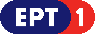 	Πρόγραμμα ΕΡΤ2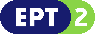 	Πρόγραμμα ΕΡΤ3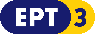 Πρόγραμμα ΕΡΤ Sports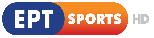 